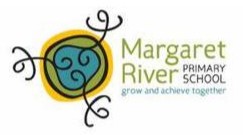 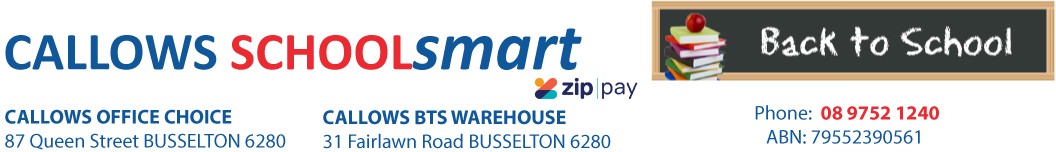 MARGARET RIVER PRIMARY SCHOOL YEAR 2 2023Students Name...............................................	Phone.....................................Parents Name..........................................	Email........................................................CALCULATOR MARBIG COMPACT DESKTOP 8 DIGIT	97640 CRAYONS TEXTA ZOOM PK 12	49875 DISPLAY BOOK MARBIG A4 20 PAGE REFILLABLE DK BLUE	20070271	12.10	$12.102	6.45	$12.901	1.65	$1.65DOCUMENT WALLET MARBIG PP F/C VELCROW/GUSSET BLUE20110014	1.35	$5.40ERASER FABER CASTELL LARGE DUST FREE WITH SLEEVE	82-187177 GLUE STICK RAZORLINE 36G	7123HEADPHONES VERBATIM with VOLUME CONTROL	41645HIGHLIGHTER DELI WALLET OF 6 ASST COLOURS	37235PEN ARTLINE 200 FINE 0.4mm BLACK	120001PEN BIC BP CRISTAL MED RED	04242 PEN CONNECTOR MARKER FABER ASSTD COLS PKT 12	11-1555704	0.75	$3.006	1.10	$6.601	14.90	$14.901	3.75	$3.751	2.50	$2.502	0.40	$0.802	4.65	$9.30PENCIL CASE MICADOR 375*264mm NAME 2 zipASSTD COLSMPCN5A-B1	5.80	$5.80PENCIL COLOURED RAZORLINE PK 12	38023RULER CELCO 30cm WOODEN UNPOLISHED	0321740PENCIL GRAPHITE FABER 1111 HB Box 12	12-1111-HBBX122	2.00	$4.001	0.65	$0.652	3.00	$6.00SCISSORS WESTCOTT 178mm Suitable for RIGHT/LEFT HANDED Asstd ColsSuitable for left & right handed142-A1	2.10	$2.109780648237327$113.80Mandatory fee for all pre-packed orders.PLEASE NOTE: To guarantee prices quoted and supply of all items,please ensure orders are placed by due date.PLEASE RETAIN YOUR RECEIPTS AS PROOF OF PURCHASE and/or PAYMENT OF CONTRIBUTIONS. ORDER ONLINE OR BACK-TO-SCHOOL PRICING/ITEMS AVAILABLE IN STORE from 1st of January 2023OFFICE USE ONLY:Date:....................... Amount Paid:..............................Sales Assistant:......................................... ZIPPay YES / NOItem	CodePlease tick required itemsQty	Price ea	SubtotalPARENTS TO SUPPLY:	1 x Large Boxes of Tissues1 x Box of Zip Lock Bags Snack Size (or A4)READING/LIBRARY BAG AVAILABLE FROM FRONT OFFICEPLEASE SEND IN ALL PERSONAL ITEMS ON DAY 1 OF THE SCHOOL YEAR FULLY LABELLED INDIVIDUAL ITEMS.